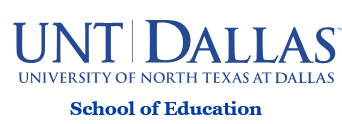 TEACHER CANDIDATE FIELD EXPERIENCE TIME LOGInstructions: Each teacher candidate will complete and upload this form along with observation reflections to verify time in the field.  Maintain a copy for your files.  Use the space provided below to report dates of experiences.  Include a daily summary of activities and 3 to 4 sentences of reflection about what you observed.  Additional pages may be used if needed.  Please print or type into this form.  Student Name ___________________________________________	UNTD ID # _____________________________TEA ID # ______________________	Assigned School District __________________________________________Assigned Campus ____________________________ Date(MM/DD/YYYY)Date(MM/DD/YYYY)Time In(00:00 XM)Time Out(00:00 XM)Total TimeSubject Area, Grade Level, Campus/District, and Interactions with StudentsExtra pages may be needed for documentation of interactions. . Write a reflection (3-4 sentences) of what you observed at your placement or on the video you watched. TeacherSignaturePlacement Example09/03/202309/03/20238:00 A.M.4:15 P.M8 hr,15 minSubject Area: Texas HistoryGrade Level: 7thCampus/District: Sanger MS/DISDNote: Add your reflection here. Total Time:Total Time: